SHKOLLA E MAGJISTRATURËS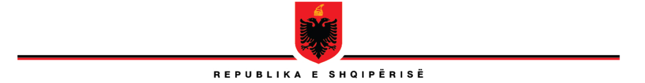 KËSHILLI DREJTUESNR. 74/3 prot							Tiranë, më 27.01.2022VENDIMNr. 3, datë 27.01.2022“PËR DISA NDRYSHIME NË KALENDARIN E TRAJNIMEVE TË FORMIMIT VAZHDUES”	Bazuar në nenin 248 të ligjit Nr. 115/2016 “Për organet e qeverisjes së sitemit të drejtësisë”, në nenin 5 të ligjit Nr. 96/2016 “Për statusin e gjyqtarëve dhe prokurorëve në Republikën e Shqipërisë”, si dhe në Rregulloren e Brendshme të Shkollës së Magjistraturës, Këshilli Drejtues i Shkollës së Magjistraturës, i mbledhur sot më datë 27.01.2022,VENDOSI:Tw miratojw ndryshimet e aktiviteteve trajnimeve nw Programin e Formimit Vazhdues pwr vitin akademik 2021-2022, sipas materialit bashkangjitur, si pjesë e pandarë e këtij vendimi.Ky vendim hyn në fuqi menjëherë.ZËVENDËSKRYETARIOLSIAN ÇELA